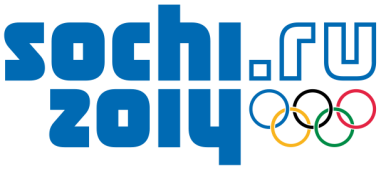 БиатлонБобслей и скелетонКерлинг (от 2 до 4 баллов)Конькобежный спортФигурное катаниеШорт-трекСанный спортЛыжные виды спортаХоккей с шайбойОт 1 до 14 балов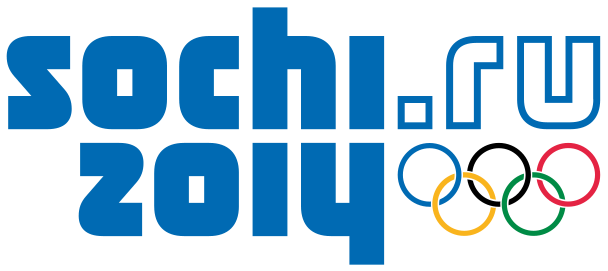 Высылай анкету на электронный ящик – akcent_ui@mail.ruИли приноси в Молодежный центр «Акцент»Фамилия ИмяВозрастМесто учебы / работыКонтактный телефонКакая сборная завоюет больше всего золотых медалей в соревнованиях по биатлону? – 2 баллаКакая сборная завоюет больше всего золотых медалей в соревнованиях по биатлону? – 2 баллаКакая сборная завоюет больше всего золотых медалей в соревнованиях по биатлону? – 2 баллаКакая сборная завоюет больше всего золотых медалей в соревнованиях по биатлону? – 2 баллаКакая сборная завоюет больше всего золотых медалей в соревнованиях по биатлону? – 2 баллаКакая сборная завоюет больше всего золотых медалей в соревнованиях по биатлону? – 2 баллаРОССИЯНОРВЕГИЯГЕРМАНИЯФРАНЦИЯУКРАИНАДРУГАЯКакое место займет женская сборная России в эстафете? – 2 баллаКакое место займет женская сборная России в эстафете? – 2 баллаКакое место займет женская сборная России в эстафете? – 2 баллаКакое место займет женская сборная России в эстафете? – 2 баллаКакое место займет женская сборная России в эстафете? – 2 баллаКакое место займет женская сборная России в эстафете? – 2 балла12345-8Ниже 8Какое место займет мужская сборная России в эстафете? – 2 баллаКакое место займет мужская сборная России в эстафете? – 2 баллаКакое место займет мужская сборная России в эстафете? – 2 баллаКакое место займет мужская сборная России в эстафете? – 2 баллаКакое место займет мужская сборная России в эстафете? – 2 баллаКакое место займет мужская сборная России в эстафете? – 2 балла12345-8Ниже 8Какое место займет сборная России в смешанной эстафете? – 2 баллаКакое место займет сборная России в смешанной эстафете? – 2 баллаКакое место займет сборная России в смешанной эстафете? – 2 баллаКакое место займет сборная России в смешанной эстафете? – 2 баллаКакое место займет сборная России в смешанной эстафете? – 2 баллаКакое место займет сборная России в смешанной эстафете? – 2 балла12345-8Ниже 8Кто из Российских биатлонистов точно выиграет медаль в личных гонках?(ответ напишите ниже!) – 3 баллаКто из Российских биатлонистов точно выиграет медаль в личных гонках?(ответ напишите ниже!) – 3 баллаКто из Российских биатлонистов точно выиграет медаль в личных гонках?(ответ напишите ниже!) – 3 баллаКто из Российских биатлонистов точно выиграет медаль в личных гонках?(ответ напишите ниже!) – 3 баллаКто из Российских биатлонистов точно выиграет медаль в личных гонках?(ответ напишите ниже!) – 3 баллаКто из Российских биатлонистов точно выиграет медаль в личных гонках?(ответ напишите ниже!) – 3 баллаКакое место займет лучший экипаж мужской сборной России в соревнования двоек по бобслею? – 2 баллаКакое место займет лучший экипаж мужской сборной России в соревнования двоек по бобслею? – 2 баллаКакое место займет лучший экипаж мужской сборной России в соревнования двоек по бобслею? – 2 баллаКакое место займет лучший экипаж мужской сборной России в соревнования двоек по бобслею? – 2 баллаКакое место займет лучший экипаж мужской сборной России в соревнования двоек по бобслею? – 2 баллаКакое место займет лучший экипаж мужской сборной России в соревнования двоек по бобслею? – 2 балла12345Ниже 5Какое место займет лучший экипаж мужской сборной России в соревнования четверок по бобслею? – 2 баллаКакое место займет лучший экипаж мужской сборной России в соревнования четверок по бобслею? – 2 баллаКакое место займет лучший экипаж мужской сборной России в соревнования четверок по бобслею? – 2 баллаКакое место займет лучший экипаж мужской сборной России в соревнования четверок по бобслею? – 2 баллаКакое место займет лучший экипаж мужской сборной России в соревнования четверок по бобслею? – 2 баллаКакое место займет лучший экипаж мужской сборной России в соревнования четверок по бобслею? – 2 балла12345Ниже 5Завоюет ли золото в двойках или четверках экипаж Зубкова? – 1 баллЗавоюет ли золото в двойках или четверках экипаж Зубкова? – 1 баллЗавоюет ли золото в двойках или четверках экипаж Зубкова? – 1 баллЗавоюет ли золото в двойках или четверках экипаж Зубкова? – 1 баллЗавоюет ли золото в двойках или четверках экипаж Зубкова? – 1 баллЗавоюет ли золото в двойках или четверках экипаж Зубкова? – 1 баллДаДаДаНетНетНетКакое место займет лучший представитель мужской сборной России в соревнованиях по скелетону? – 2 баллаКакое место займет лучший представитель мужской сборной России в соревнованиях по скелетону? – 2 баллаКакое место займет лучший представитель мужской сборной России в соревнованиях по скелетону? – 2 баллаКакое место займет лучший представитель мужской сборной России в соревнованиях по скелетону? – 2 баллаКакое место займет лучший представитель мужской сборной России в соревнованиях по скелетону? – 2 баллаКакое место займет лучший представитель мужской сборной России в соревнованиях по скелетону? – 2 балла12345Ниже 5Завоюет ли женская сборная хотя бы одну медаль в соревнованиях по скелетону или бобслею? – 1 баллЗавоюет ли женская сборная хотя бы одну медаль в соревнованиях по скелетону или бобслею? – 1 баллЗавоюет ли женская сборная хотя бы одну медаль в соревнованиях по скелетону или бобслею? – 1 баллЗавоюет ли женская сборная хотя бы одну медаль в соревнованиях по скелетону или бобслею? – 1 баллЗавоюет ли женская сборная хотя бы одну медаль в соревнованиях по скелетону или бобслею? – 1 баллЗавоюет ли женская сборная хотя бы одну медаль в соревнованиях по скелетону или бобслею? – 1 баллДаДаДаНетНетНетКакое место займет женская сборная России по керлингу? – 2 баллаКакое место займет женская сборная России по керлингу? – 2 баллаКакое место займет женская сборная России по керлингу? – 2 баллаКакое место займет женская сборная России по керлингу? – 2 баллаКакое место займет женская сборная России по керлингу? – 2 баллаКакое место займет женская сборная России по керлингу? – 2 балла12345-8Ниже 8Какое место займет мужская сборная России по керлингу? – 2 баллаКакое место займет мужская сборная России по керлингу? – 2 баллаКакое место займет мужская сборная России по керлингу? – 2 баллаКакое место займет мужская сборная России по керлингу? – 2 баллаКакое место займет мужская сборная России по керлингу? – 2 баллаКакое место займет мужская сборная России по керлингу? – 2 балла12345-8Ниже 8Какая сборная завоюет больше всего золотых медалей в соревнованиях по конькобежному спорту? – 2 баллаКакая сборная завоюет больше всего золотых медалей в соревнованиях по конькобежному спорту? – 2 баллаКакая сборная завоюет больше всего золотых медалей в соревнованиях по конькобежному спорту? – 2 баллаКакая сборная завоюет больше всего золотых медалей в соревнованиях по конькобежному спорту? – 2 баллаКакая сборная завоюет больше всего золотых медалей в соревнованиях по конькобежному спорту? – 2 баллаКакая сборная завоюет больше всего золотых медалей в соревнованиях по конькобежному спорту? – 2 баллаРОССИЯГОЛЛАНДИЯНОРВЕГИЯСШАКАНАДАДРУГАЯЗавоюет ли золотую медаль Иван Скобрев? – 1 баллЗавоюет ли золотую медаль Иван Скобрев? – 1 баллЗавоюет ли золотую медаль Иван Скобрев? – 1 баллЗавоюет ли золотую медаль Иван Скобрев? – 1 баллЗавоюет ли золотую медаль Иван Скобрев? – 1 баллЗавоюет ли золотую медаль Иван Скобрев? – 1 баллДаДаДаНетНетНетКакое место завоюет мужская сборная России в командной гонке?Какое место завоюет мужская сборная России в командной гонке?Какое место завоюет мужская сборная России в командной гонке?Какое место завоюет мужская сборная России в командной гонке?Какое место завоюет мужская сборная России в командной гонке?Какое место завоюет мужская сборная России в командной гонке?12345Ниже 5Какое место завоюет женская сборная России в командной гонке?Какое место завоюет женская сборная России в командной гонке?Какое место завоюет женская сборная России в командной гонке?Какое место завоюет женская сборная России в командной гонке?Какое место завоюет женская сборная России в командной гонке?Какое место завоюет женская сборная России в командной гонке?12345Ниже 5Представители, какой страны завоюют золото Олимпийских игр в следующих видах программы (ответы напишите ниже!):    - от 3 до 12 балловПредставители, какой страны завоюют золото Олимпийских игр в следующих видах программы (ответы напишите ниже!):    - от 3 до 12 балловПредставители, какой страны завоюют золото Олимпийских игр в следующих видах программы (ответы напишите ниже!):    - от 3 до 12 балловПредставители, какой страны завоюют золото Олимпийских игр в следующих видах программы (ответы напишите ниже!):    - от 3 до 12 балловПредставители, какой страны завоюют золото Олимпийских игр в следующих видах программы (ответы напишите ниже!):    - от 3 до 12 балловПредставители, какой страны завоюют золото Олимпийских игр в следующих видах программы (ответы напишите ниже!):    - от 3 до 12 балловПредставители, какой страны завоюют золото Олимпийских игр в следующих видах программы (ответы напишите ниже!):    - от 3 до 12 балловПарыПарыПарыТанцы на льдуТанцы на льдуТанцы на льдуЖенское одиночное катаниеЖенское одиночное катаниеЖенское одиночное катаниеМужское одиночное катаниеМужское одиночное катаниеМужское одиночное катаниеКакое место завоюет сборная России в командном катании (новом виде программы Олимпийских игр)? – 2 баллаКакое место завоюет сборная России в командном катании (новом виде программы Олимпийских игр)? – 2 баллаКакое место завоюет сборная России в командном катании (новом виде программы Олимпийских игр)? – 2 баллаКакое место завоюет сборная России в командном катании (новом виде программы Олимпийских игр)? – 2 баллаКакое место завоюет сборная России в командном катании (новом виде программы Олимпийских игр)? – 2 баллаКакое место завоюет сборная России в командном катании (новом виде программы Олимпийских игр)? – 2 баллаКакое место завоюет сборная России в командном катании (новом виде программы Олимпийских игр)? – 2 балла123345Ниже 5Какая сборная завоюет больше всех золотых медалей в соревнования по шорт-треку? – 2 баллаКакая сборная завоюет больше всех золотых медалей в соревнования по шорт-треку? – 2 баллаКакая сборная завоюет больше всех золотых медалей в соревнования по шорт-треку? – 2 баллаКакая сборная завоюет больше всех золотых медалей в соревнования по шорт-треку? – 2 баллаКакая сборная завоюет больше всех золотых медалей в соревнования по шорт-треку? – 2 баллаКакая сборная завоюет больше всех золотых медалей в соревнования по шорт-треку? – 2 баллаРОССИЯКОРЕЯКИТАЙЯПОНИЯКАНАДАДРУГАЯЗавоюет ли сборная России хотя бы одну золотую медаль в соревнованиях по шорт-треку? – 1 баллЗавоюет ли сборная России хотя бы одну золотую медаль в соревнованиях по шорт-треку? – 1 баллЗавоюет ли сборная России хотя бы одну золотую медаль в соревнованиях по шорт-треку? – 1 баллЗавоюет ли сборная России хотя бы одну золотую медаль в соревнованиях по шорт-треку? – 1 баллЗавоюет ли сборная России хотя бы одну золотую медаль в соревнованиях по шорт-треку? – 1 баллЗавоюет ли сборная России хотя бы одну золотую медаль в соревнованиях по шорт-треку? – 1 баллДаДаДаНетНетНетКакое место завоюет мужская сборная России в эстафете? – 2 баллаКакое место завоюет мужская сборная России в эстафете? – 2 баллаКакое место завоюет мужская сборная России в эстафете? – 2 баллаКакое место завоюет мужская сборная России в эстафете? – 2 баллаКакое место завоюет мужская сборная России в эстафете? – 2 баллаКакое место завоюет мужская сборная России в эстафете? – 2 балла12345Ниже 5Какое место завоюет женская сборная России в эстафете? – 2 баллаКакое место завоюет женская сборная России в эстафете? – 2 баллаКакое место завоюет женская сборная России в эстафете? – 2 баллаКакое место завоюет женская сборная России в эстафете? – 2 баллаКакое место завоюет женская сборная России в эстафете? – 2 баллаКакое место завоюет женская сборная России в эстафете? – 2 балла12345Ниже 5Завоюет ли сборная России хотя бы одну золотую медаль в соревнованиях по санному спорту? – 1 баллЗавоюет ли сборная России хотя бы одну золотую медаль в соревнованиях по санному спорту? – 1 баллЗавоюет ли сборная России хотя бы одну золотую медаль в соревнованиях по санному спорту? – 1 баллЗавоюет ли сборная России хотя бы одну золотую медаль в соревнованиях по санному спорту? – 1 баллЗавоюет ли сборная России хотя бы одну золотую медаль в соревнованиях по санному спорту? – 1 баллЗавоюет ли сборная России хотя бы одну золотую медаль в соревнованиях по санному спорту? – 1 баллДаДаДаНетНетНетКакое место завоюет сборная России в смешанной эстафете? – 2 баллаКакое место завоюет сборная России в смешанной эстафете? – 2 баллаКакое место завоюет сборная России в смешанной эстафете? – 2 баллаКакое место завоюет сборная России в смешанной эстафете? – 2 баллаКакое место завоюет сборная России в смешанной эстафете? – 2 баллаКакое место завоюет сборная России в смешанной эстафете? – 2 балла12345Ниже 5Завоюет ли сборная России хотя бы одну золотую медаль в соревнованиях по горнолыжному спорту? – 1 баллЗавоюет ли сборная России хотя бы одну золотую медаль в соревнованиях по горнолыжному спорту? – 1 баллЗавоюет ли сборная России хотя бы одну золотую медаль в соревнованиях по горнолыжному спорту? – 1 баллЗавоюет ли сборная России хотя бы одну золотую медаль в соревнованиях по горнолыжному спорту? – 1 баллЗавоюет ли сборная России хотя бы одну золотую медаль в соревнованиях по горнолыжному спорту? – 1 баллЗавоюет ли сборная России хотя бы одну золотую медаль в соревнованиях по горнолыжному спорту? – 1 баллДаДаДаНетНетНетЗавоюет ли сборная России хотя бы одну золотую медаль в соревнованиях по сноуборду? – 1 баллЗавоюет ли сборная России хотя бы одну золотую медаль в соревнованиях по сноуборду? – 1 баллЗавоюет ли сборная России хотя бы одну золотую медаль в соревнованиях по сноуборду? – 1 баллЗавоюет ли сборная России хотя бы одну золотую медаль в соревнованиях по сноуборду? – 1 баллЗавоюет ли сборная России хотя бы одну золотую медаль в соревнованиях по сноуборду? – 1 баллЗавоюет ли сборная России хотя бы одну золотую медаль в соревнованиях по сноуборду? – 1 баллДаДаДаНетНетНетЗавоюет ли сборная России хотя бы одну любую медаль в соревнованиях по фристайлу? – 1 баллЗавоюет ли сборная России хотя бы одну любую медаль в соревнованиях по фристайлу? – 1 баллЗавоюет ли сборная России хотя бы одну любую медаль в соревнованиях по фристайлу? – 1 баллЗавоюет ли сборная России хотя бы одну любую медаль в соревнованиях по фристайлу? – 1 баллЗавоюет ли сборная России хотя бы одну любую медаль в соревнованиях по фристайлу? – 1 баллЗавоюет ли сборная России хотя бы одну любую медаль в соревнованиях по фристайлу? – 1 баллДаДаДаНетНетНетЗавоюет ли сборная России хотя бы одну любую медаль в соревнованиях по прыжкам с трамплина? – 1 баллЗавоюет ли сборная России хотя бы одну любую медаль в соревнованиях по прыжкам с трамплина? – 1 баллЗавоюет ли сборная России хотя бы одну любую медаль в соревнованиях по прыжкам с трамплина? – 1 баллЗавоюет ли сборная России хотя бы одну любую медаль в соревнованиях по прыжкам с трамплина? – 1 баллЗавоюет ли сборная России хотя бы одну любую медаль в соревнованиях по прыжкам с трамплина? – 1 баллЗавоюет ли сборная России хотя бы одну любую медаль в соревнованиях по прыжкам с трамплина? – 1 баллДаДаДаНетНетНетКакое место завоюет сборная России в командном первенстве по лыжному двоеборью? – 2 баллаКакое место завоюет сборная России в командном первенстве по лыжному двоеборью? – 2 баллаКакое место завоюет сборная России в командном первенстве по лыжному двоеборью? – 2 баллаКакое место завоюет сборная России в командном первенстве по лыжному двоеборью? – 2 баллаКакое место завоюет сборная России в командном первенстве по лыжному двоеборью? – 2 баллаКакое место завоюет сборная России в командном первенстве по лыжному двоеборью? – 2 балла12345Ниже 5Какая сборная завоюет больше всего золотых медалей в соревнованиях по лыжным гонкам? – 2 баллаКакая сборная завоюет больше всего золотых медалей в соревнованиях по лыжным гонкам? – 2 баллаКакая сборная завоюет больше всего золотых медалей в соревнованиях по лыжным гонкам? – 2 баллаКакая сборная завоюет больше всего золотых медалей в соревнованиях по лыжным гонкам? – 2 баллаКакая сборная завоюет больше всего золотых медалей в соревнованиях по лыжным гонкам? – 2 баллаКакая сборная завоюет больше всего золотых медалей в соревнованиях по лыжным гонкам? – 2 баллаРОССИЯНОРВЕГИЯКАНАДАШВЕЦИЯФИНЛЯНДИЯДРУГАЯКакое место завоюет мужская сборная России в командном спринте по лыжным гонкам? – 2 баллаКакое место завоюет мужская сборная России в командном спринте по лыжным гонкам? – 2 баллаКакое место завоюет мужская сборная России в командном спринте по лыжным гонкам? – 2 баллаКакое место завоюет мужская сборная России в командном спринте по лыжным гонкам? – 2 баллаКакое место завоюет мужская сборная России в командном спринте по лыжным гонкам? – 2 баллаКакое место завоюет мужская сборная России в командном спринте по лыжным гонкам? – 2 балла12345Ниже 5Какое место завоюет женская сборная России в командном спринте по лыжным гонкам? – 2 баллаКакое место завоюет женская сборная России в командном спринте по лыжным гонкам? – 2 баллаКакое место завоюет женская сборная России в командном спринте по лыжным гонкам? – 2 баллаКакое место завоюет женская сборная России в командном спринте по лыжным гонкам? – 2 баллаКакое место завоюет женская сборная России в командном спринте по лыжным гонкам? – 2 баллаКакое место завоюет женская сборная России в командном спринте по лыжным гонкам? – 2 балла12345Ниже 5Какое место завоюет мужская сборная России в эстафете по лыжным гонкам? – 2 баллаКакое место завоюет мужская сборная России в эстафете по лыжным гонкам? – 2 баллаКакое место завоюет мужская сборная России в эстафете по лыжным гонкам? – 2 баллаКакое место завоюет мужская сборная России в эстафете по лыжным гонкам? – 2 баллаКакое место завоюет мужская сборная России в эстафете по лыжным гонкам? – 2 баллаКакое место завоюет мужская сборная России в эстафете по лыжным гонкам? – 2 балла12345Ниже 5Какое место завоюет женская сборная России в эстафете по лыжным гонкам? – 2 баллаКакое место завоюет женская сборная России в эстафете по лыжным гонкам? – 2 баллаКакое место завоюет женская сборная России в эстафете по лыжным гонкам? – 2 баллаКакое место завоюет женская сборная России в эстафете по лыжным гонкам? – 2 баллаКакое место завоюет женская сборная России в эстафете по лыжным гонкам? – 2 баллаКакое место завоюет женская сборная России в эстафете по лыжным гонкам? – 2 балла12345Ниже 5Какие четыре женские сборные дойдут до 1/2 финала Олимпийских игр в соревнованиях по хоккею? (ответ напишите ниже) – от 1 до 4 балловКакие четыре женские сборные дойдут до 1/2 финала Олимпийских игр в соревнованиях по хоккею? (ответ напишите ниже) – от 1 до 4 балловКакие четыре женские сборные дойдут до 1/2 финала Олимпийских игр в соревнованиях по хоккею? (ответ напишите ниже) – от 1 до 4 балловКакие четыре женские сборные дойдут до 1/2 финала Олимпийских игр в соревнованиях по хоккею? (ответ напишите ниже) – от 1 до 4 балловКакие четыре женские сборные дойдут до 1/2 финала Олимпийских игр в соревнованиях по хоккею? (ответ напишите ниже) – от 1 до 4 балловКакие четыре женские сборные дойдут до 1/2 финала Олимпийских игр в соревнованиях по хоккею? (ответ напишите ниже) – от 1 до 4 балловКакое место завоюет женская сборная России по хоккею? – 2 баллаКакое место завоюет женская сборная России по хоккею? – 2 баллаКакое место завоюет женская сборная России по хоккею? – 2 баллаКакое место завоюет женская сборная России по хоккею? – 2 баллаКакое место завоюет женская сборная России по хоккею? – 2 баллаКакое место завоюет женская сборная России по хоккею? – 2 балла12345-8Ниже 8Какие четыре мужские сборные дойдут до 1/2 финала Олимпийских игр в соревнованиях по хоккею? (ответ напишите ниже) – от 1 до 4 балловКакие четыре мужские сборные дойдут до 1/2 финала Олимпийских игр в соревнованиях по хоккею? (ответ напишите ниже) – от 1 до 4 балловКакие четыре мужские сборные дойдут до 1/2 финала Олимпийских игр в соревнованиях по хоккею? (ответ напишите ниже) – от 1 до 4 балловКакие четыре мужские сборные дойдут до 1/2 финала Олимпийских игр в соревнованиях по хоккею? (ответ напишите ниже) – от 1 до 4 балловКакие четыре мужские сборные дойдут до 1/2 финала Олимпийских игр в соревнованиях по хоккею? (ответ напишите ниже) – от 1 до 4 балловКакие четыре мужские сборные дойдут до 1/2 финала Олимпийских игр в соревнованиях по хоккею? (ответ напишите ниже) – от 1 до 4 балловКакое место завоюет мужская сборная России по хоккею? – 2 баллаКакое место завоюет мужская сборная России по хоккею? – 2 баллаКакое место завоюет мужская сборная России по хоккею? – 2 баллаКакое место завоюет мужская сборная России по хоккею? – 2 баллаКакое место завоюет мужская сборная России по хоккею? – 2 баллаКакое место завоюет мужская сборная России по хоккею? – 2 балла12345-8Ниже 8ВОПРОСОТВЕТ1.  Назовите Президента Международного Олимпийского комитета, который заявил: «Я буду с удовлетворением работать вместе с Сочи и для успеха Сочи»2.  Назовите посёлок городского типа в Адлерском районе муниципального образования город-курорт Сочи Краснодарского края.3. Как называется ледовый дворец в Сочи, в которой пройдут соревнования по Хоккею.4. Как называет ледовый дворец спорта в Сочи, в котором пройдут соревнования по фигурному катанию и шорт-треку.5. Какое название у Олимпийского стадиона в Сочи.6. Назовите величину фактических затрат на подготовку Олимпиады составляет  (по данным еженедельника The Economist) в долларах США7.  Назовите фамилию Российского режиссёра-документалиста, который начал съёмки официального фильма о зимних Олимпийских играх в Сочи. Картина под названием «Кольца мира» расскажет об основных спортивных событиях 2014 года8. Сколько по протяженности дней и какой по расстоянию в км прошла эстафета Олимпийского огня зимних игр.9. Назовите всех талисманом Олимпийских игр в Сочи.10. Назовите 8 городов России, в которых были установлены Олимпийские часы, которые отсчитывали время до начала олимпийских игр в Сочи.11. Какие 2 страны состязались с Россией в финальном голосование за право проведения Зимних Олимпийских игр в 2014 году.12. Сколько комплектов медалей будет разыграно на Олимпийских играх в Сочи.13. Назовите слоган Олимпийских игр в Сочи.14. Какой раз на территории России пройдут Олимпийские игры.